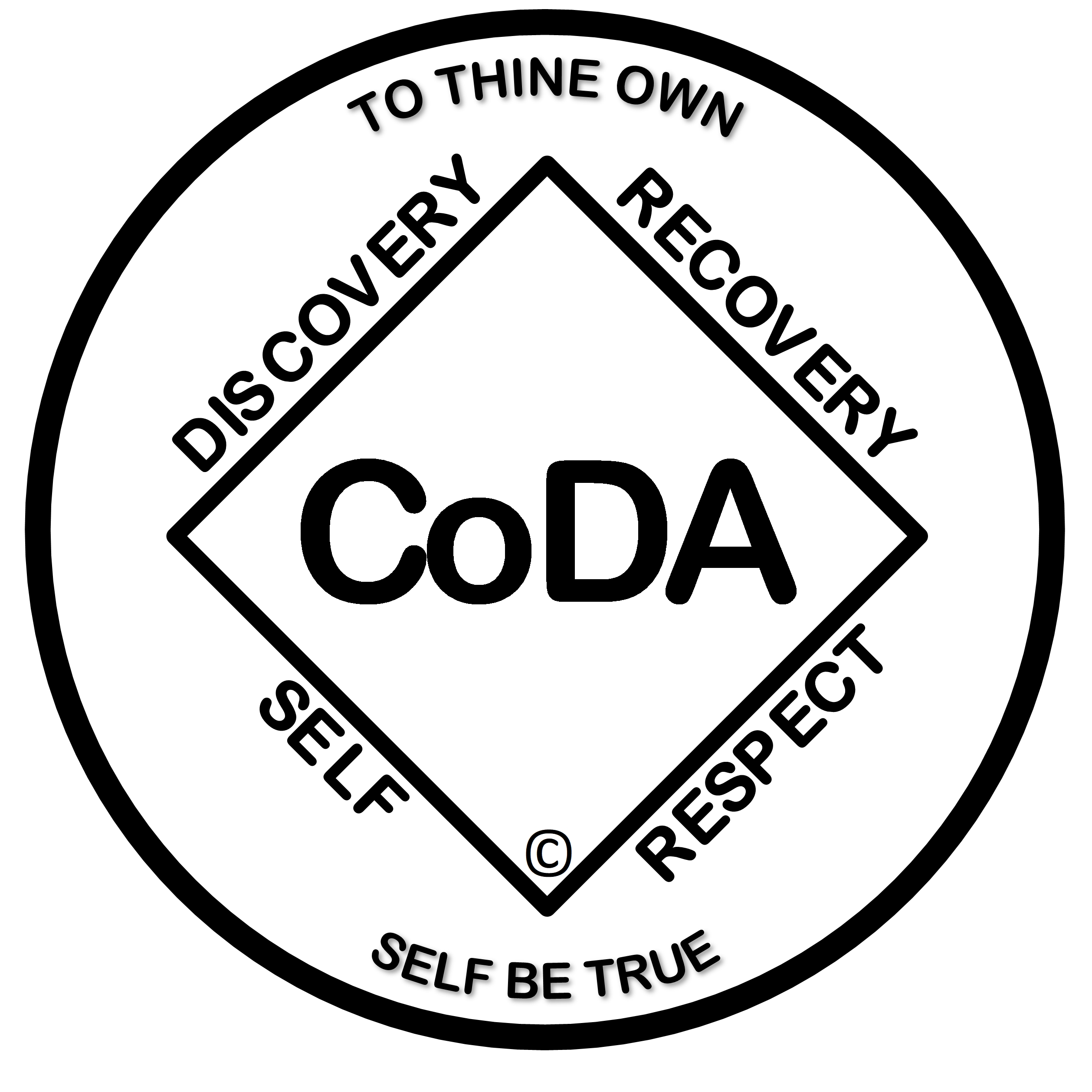 CoDA Service Conference (CSC) Agenda Monday October 8th- Friday, October 12, 2018 Crown Plaza Mission Valley, San Diego, CACoDA Service Conference (CSC) Agenda Monday October 8th- Friday, October 12, 2018 Crown Plaza Mission Valley, San Diego, CACoDA Service Conference (CSC) Agenda Monday October 8th- Friday, October 12, 2018 Crown Plaza Mission Valley, San Diego, CACoDA Service Conference (CSC) Agenda Monday October 8th- Friday, October 12, 2018 Crown Plaza Mission Valley, San Diego, CAMonday October 8Monday October 8Monday October 8Monday October 8Room3:00pm- 8:00pm3:00pm- 8:00pmRegistrationRegistrationRegistrationRegistrationFOYER4:00pm- 5:00pm4:00pm- 5:00pmNew Delegate Intro and OrientationNew Delegate Intro and OrientationNew Delegate Intro and OrientationNew Delegate Intro and OrientationLAHAINA6:00pm- 8:00pm6:00pm- 8:00pmWelcome Reception- HOSTED BY THE BOARDWelcome Reception- HOSTED BY THE BOARDWelcome Reception- HOSTED BY THE BOARDWelcome Reception- HOSTED BY THE BOARDLAGOONTuesday October 9Tuesday October 9Tuesday October 9Tuesday October 9Room08:00am- 10:00pm08:00am- 10:00pmCoDA meetings daily – meeting docs in room on your ownCoDA meetings daily – meeting docs in room on your ownCoDA meetings daily – meeting docs in room on your ownCoDA meetings daily – meeting docs in room on your ownHospitality SuiteRoom 15497:00am- 8:00 am7:00am- 8:00 amWorld Committee- BYO Breakfast Meeting. All welcome                                                                                 World Committee- BYO Breakfast Meeting. All welcome                                                                                 World Committee- BYO Breakfast Meeting. All welcome                                                                                 World Committee- BYO Breakfast Meeting. All welcome                                                                                 Hospitality SuiteRoom 15497:00am- 12:00 pm7:00am- 12:00 pmRegistration                                                                                 Registration                                                                                 Registration                                                                                 Registration                                                                                 FOYERCSC BusinessCSC BusinessCSC BusinessCSC BusinessLAHAINA8:00 am – 8:45 am8:00 am – 8:45 amNew Delegate Orientation -Questions and AnswersNew Delegate Orientation -Questions and AnswersNew Delegate Orientation -Questions and AnswersNew Delegate Orientation -Questions and Answers 45 minutes08:45 am – 8:55 am08:45 am – 8:55 amOpening Flag CeremonyOpening Flag CeremonyOpening Flag CeremonyOpening Flag Ceremony10 minutes09:00 am –9:15 am09:00 am –9:15 amSerenity Prayer, 12 Steps, Traditions, Service ConceptsSerenity Prayer, 12 Steps, Traditions, Service ConceptsSerenity Prayer, 12 Steps, Traditions, Service ConceptsSerenity Prayer, 12 Steps, Traditions, Service Concepts15 minutes09:15 am – 9:20 am09:15 am – 9:20 amQuorum CountQuorum CountQuorum CountQuorum Count05 minutes09:20 am - 09:40 am09:20 am - 09:40 amWelcome/ Intro and Announcements Welcome/ Intro and Announcements Welcome/ Intro and Announcements Welcome/ Intro and Announcements 20 minutes09:40 am – 10:10 am09:40 am – 10:10 amAgenda Changes / Conference Procedure ReviewAgenda Changes / Conference Procedure ReviewAgenda Changes / Conference Procedure ReviewAgenda Changes / Conference Procedure Review30 minutes10:10 am – 11:00 am10:10 am – 11:00 amCoDA Board of Trustees (5 on time, 1 late motion/s)CoDA Board of Trustees (5 on time, 1 late motion/s)CoDA Board of Trustees (5 on time, 1 late motion/s)CoDA Board of Trustees (5 on time, 1 late motion/s)50 minutes11:00 am – 11:15am11:00 am – 11:15amBreakBreakBreakBreak15 minutes  11:15 am – 11:20 am11:15 am – 11:20 amQuorum CountQuorum CountQuorum CountQuorum Count05 minutes11:20 am - 11: 50 am11:20 am - 11: 50 amAssign Voting Entity Issues- explanation of process – Board and IMC Assign Voting Entity Issues- explanation of process – Board and IMC Assign Voting Entity Issues- explanation of process – Board and IMC Assign Voting Entity Issues- explanation of process – Board and IMC 30 minutes11:50 am – 12:15 pm11:50 am – 12:15 pmTreasurer’s Report w/ Finance Committee updateTreasurer’s Report w/ Finance Committee updateTreasurer’s Report w/ Finance Committee updateTreasurer’s Report w/ Finance Committee update25 minutes12:15 pm - 1:30 pm12:15 pm - 1:30 pmLunch on your ownLunch on your ownLunch on your own75 minutes01:30 pm – 01:35 pm01:30 pm – 01:35 pmQuorum CountQuorum CountQuorum CountQuorum Count05 minutes01:35 pm – 02:15 pm01:35 pm – 02:15 pmCoDA Board of TrusteesCoDA Board of TrusteesCoDA Board of TrusteesCoDA Board of Trustees40 minutes02:15 pm- 2:30 pm02:15 pm- 2:30 pmRatification of Board Motions 2017-2018Ratification of Board Motions 2017-2018Ratification of Board Motions 2017-2018Ratification of Board Motions 2017-201815 minutes02: 30 pm – 02:45 pm 02: 30 pm – 02:45 pm Co-NNections Committee (0 motion)Co-NNections Committee (0 motion)Co-NNections Committee (0 motion)Co-NNections Committee (0 motion)15 minutes02 :45 pm- 03:00 pm02 :45 pm- 03:00 pmBreak Break Break Break 15 minutes03:00 pm – 03:05 pm03:00 pm – 03:05 pmQuorum CountQuorum CountQuorum CountQuorum Count05 minutes03:05 pm – 03:50 pm03:05 pm – 03:50 pmCoRE Board of Trustees (1 motion)CoRE Board of Trustees (1 motion)CoRE Board of Trustees (1 motion)CoRE Board of Trustees (1 motion)45 minutes 03:50 pm- 04:35 pm03:50 pm- 04:35 pmService Structure Committee (SSC) (3 motions)Service Structure Committee (SSC) (3 motions)Service Structure Committee (SSC) (3 motions)Service Structure Committee (SSC) (3 motions)45 minutes04:35 pm - 05:05 pm04:35 pm - 05:05 pmVoting Entity ReportsVoting Entity ReportsVoting Entity ReportsVoting Entity Reports30 minutes05:05 pm – 05:20 pm 05:05 pm – 05:20 pm Close Business, Motions avail 7 pm. Electronic & printed Close Business, Motions avail 7 pm. Electronic & printed Close Business, Motions avail 7 pm. Electronic & printed Close Business, Motions avail 7 pm. Electronic & printed 15 minutes Wednesday  October 10Wednesday  October 1008:30am- 10:00pm08:30am- 10:00pmCoDA meetings daily – on your own, meeting documents in roomCoDA meetings daily – on your own, meeting documents in roomHospitality SuiteROOM 15497:30am- 8:25 am World Committee (WCC) Breakfast Meeting. All are welcome                                                                                  World Committee (WCC) Breakfast Meeting. All are welcome                                                                                  World Committee (WCC) Breakfast Meeting. All are welcome                                                                                  World Committee (WCC) Breakfast Meeting. All are welcome                                                                                 Hospitality SuiteROOM 1549CSC BusinessCSC BusinessCSC BusinessLAHAINA08:30 am –08 45 am 08:30 am –08 45 am 08:30 am –08 45 am Serenity Prayer, 12 Steps, Traditions, Service ConceptsSerenity Prayer, 12 Steps, Traditions, Service Concepts15 minutes08:45 am- 08:50 am08:45 am- 08:50 am08:45 am- 08:50 amAnnouncementsAnnouncements05 minutes08:50 am – 08:55 am08:50 am – 08:55 am08:50 am – 08:55 amQuorum CountQuorum Count05 minutes08:55 am – 09:05 am 08:55 am – 09:05 am 08:55 am – 09:05 am Approve Previous Days Motions Approve Previous Days Motions 10 minutes09:05 am – 09:30 am09:05 am – 09:30 am09:05 am – 09:30 amVoting Entity ReportsVoting Entity Reports25 minutes09:30 am – 10:25 am09:30 am – 10:25 am09:30 am – 10:25 amIssues Mediation Committee (IMC) (4 motions)Issues Mediation Committee (IMC) (4 motions)55 minutes10:25 am – 10:55 am10:25 am – 10:55 am10:25 am – 10:55 amCoDA and CoRE Board Candidate IntroductionCoDA and CoRE Board Candidate Introduction30 minutes10:55 am – 11:10 am10:55 am – 11:10 am10:55 am – 11:10 amBreakBreak15 minutes  11:10 – 11:15 am11:10 – 11:15 am11:10 – 11:15 amQuorum CountQuorum Count05 minutes11:15 am- 12:00 pm11:15 am- 12:00 pm11:15 am- 12:00 pmFinance Committee (2 motions)Finance Committee (2 motions)45 minutesDelegate Luncheon    APPRECIATATION LUNCH HOSTED BY EVENTS   APPRECIATATION LUNCH HOSTED BY EVENTS   APPRECIATATION LUNCH HOSTED BY EVENTS   APPRECIATATION LUNCH HOSTED BY EVENTSKONA12:00 pm - 01:55 pm  ALL Delegates, Trustees, Committee members and Observers are invited to attend  ALL Delegates, Trustees, Committee members and Observers are invited to attend  ALL Delegates, Trustees, Committee members and Observers are invited to attend  ALL Delegates, Trustees, Committee members and Observers are invited to attend  ALL Delegates, Trustees, Committee members and Observers are invited to attendCSC BusinessCSC BusinessCSC BusinessLAHAINA02:00 pm - 02:05 pm02:00 pm - 02:05 pm02:00 pm - 02:05 pmQuorum CountQuorum Count05 minutes02:05 pm – 02:40 pm 02:05 pm – 02:40 pm 02:05 pm – 02:40 pm Communications Committee (1 motion)Communications Committee (1 motion)35 minutes 02:40 pm – 03:10 pm 02:40 pm – 03:10 pm 02:40 pm – 03:10 pm CoDA Events Committee (CEC) – survey resultsCoDA Events Committee (CEC) – survey results30 minutes03:10 pm – 03:25 pm03:10 pm – 03:25 pm03:10 pm – 03:25 pmBreakBreak15 minutes  03 :25 pm - 03:30 pm03 :25 pm - 03:30 pm03 :25 pm - 03:30 pmQuorum CountQuorum Count05 minutes03:30 pm- 4:00 pm03:30 pm- 4:00 pm03:30 pm- 4:00 pm2018 Board of Trustees Candidate Elections2018 Board of Trustees Candidate Elections30 minutes4:00 pm – 04:20 pm4:00 pm – 04:20 pm4:00 pm – 04:20 pmColombia VEI (1 motion)Colombia VEI (1 motion)20 minutes04:20 pm - 04:50 pm04:20 pm - 04:50 pm04:20 pm - 04:50 pmVoting Entity Reports Voting Entity Reports 30 minutes 04:50 pm – 05:05 pm04:50 pm – 05:05 pm04:50 pm – 05:05 pmAnnounce Elections Results and Board parting commentsAnnounce Elections Results and Board parting comments15 minutes05:05 pm – 05:20 pm05:05 pm – 05:20 pm05:05 pm – 05:20 pmAnnouncements, Close Business Revised motions avail 7 pm. Electronic & printed copies Announcements, Close Business Revised motions avail 7 pm. Electronic & printed copies 15 minutes05:20 pm- 07:30 pm05:20 pm- 07:30 pm05:20 pm- 07:30 pmDinner -On Your OwnDinner -On Your Own07:30 pm- 08:30 pm07:30 pm- 08:30 pm07:30 pm- 08:30 pmSpeaker Meeting (Host Group Speaker)Speaker Meeting (Host Group Speaker)LAHAINAThursday, October 1108:30am- 10:00pm08:30am- 10:00pmCoDA meetings daily – on your own, meeting documents in roomCoDA meetings daily – on your own, meeting documents in roomCoDA meetings daily – on your own, meeting documents in roomHospitality SuiteROOM 15497:30am- 8:25 am World Committee BYO Breakfast Meeting. All are welcome                                                                                  World Committee BYO Breakfast Meeting. All are welcome                                                                                  World Committee BYO Breakfast Meeting. All are welcome                                                                                  World Committee BYO Breakfast Meeting. All are welcome                                                                                  World Committee BYO Breakfast Meeting. All are welcome                                                                                 Hospitality SuiteROOM 1549CSC BusinessCSC BusinessCSC BusinessLAHAINA08:30 am – 08:45 am 08:30 am – 08:45 am 08:30 am – 08:45 am Serenity Prayer, 12 Steps, Traditions, Service Concepts15 minutes15 minutes15 minutes08:45 am – 08:50 am 08:45 am – 08:50 am 08:45 am – 08:50 am Announcements05 minutes05 minutes05 minutes08:50 am – 08:55 am08:50 am – 08:55 am08:50 am – 08:55 amQuorum Count 05 minutes05 minutes05 minutes08:55 am – 09:05 am 08:55 am – 09:05 am 08:55 am – 09:05 am Approve Previous Days Motions 10 minutes10 minutes10 minutes09:05 am – 09:35 am09:05 am – 09:35 am09:05 am – 09:35 amVoting Entity Reports30 minutes30 minutes30 minutes09:35 am – 10: 30 am09:35 am – 10: 30 am09:35 am – 10: 30 amCoDA Events Committee (CEC) (2 motions)55 minutes55 minutes55 minutes10:30 am – 10:45 am10:30 am – 10:45 am10:30 am – 10:45 amBreak15 minutes15 minutes15 minutes10:45 am – 10:50 am10:45 am – 10:50 am10:45 am – 10:50 amQuorum Count05 minutes05 minutes05 minutes10:50 am – 11:25 am10:50 am – 11:25 am10:50 am – 11:25 amTranslation Management Committee (TMC) (1 motion)35 minutes35 minutes35 minutes11:25 am – 12:00 pm 11:25 am – 12:00 pm 11:25 am – 12:00 pm CoDA Literature Committee (CLC) (1 motion)35 minutes35 minutes35 minutes12:00 pm – 01:15 pm12:00 pm – 01:15 pm12:00 pm – 01:15 pmLunch – on your own75 minutes75 minutes75 minutes01:15 pm – 01:20 pm01:15 pm – 01:20 pm01:15 pm – 01:20 pmQuorum Count05 minutes05 minutes05 minutes01:20 pm – 01:50 pm01:20 pm – 01:50 pm01:20 pm – 01:50 pmOutreach Committee (0 motion)30 minutes 30 minutes 30 minutes 01:50 pm- 2:20 pm01:50 pm- 2:20 pm01:50 pm- 2:20 pmHospitals and Institutions (H and I) Committee (0 motion)30 minutes30 minutes30 minutes02:20 pm – 02:40 pm02:20 pm – 02:40 pm02:20 pm – 02:40 pmWorld Connections Committee (0 motion)20 minutes20 minutes20 minutes02:40 pm – 02:55 pm02:40 pm – 02:55 pm02:40 pm – 02:55 pmBreak15 minutes  15 minutes  15 minutes  02:55 pm – 03:00 pm02:55 pm – 03:00 pm02:55 pm – 03:00 pmQuorum Count05 minutes05 minutes05 minutes03:00 pm – 03:30 pm03:00 pm – 03:30 pm03:00 pm – 03:30 pmNorthern California VEI (2 motions)30 minutes30 minutes30 minutes03:30- 03: 45 pm03:30- 03: 45 pm03:30- 03: 45 pm2018 CoRE Board Election 15 minutes15 minutes15 minutes03: 45- 4:15 pm03: 45- 4:15 pm03: 45- 4:15 pm2018 IMC Nominations and Election 30 minutes30 minutes30 minutes04:15 pm – 04:30 pm04:15 pm – 04:30 pm04:15 pm – 04:30 pmEmail Coordinator Report15 minutes15 minutes15 minutes04:30 pm – 04:45 pm 04:30 pm – 04:45 pm 04:30 pm – 04:45 pm Approve the 2019 CoDA Budget15 minutes15 minutes15 minutes04:45 pm- 04:50 pm04:45 pm- 04:50 pm04:45 pm- 04:50 pmAnnouncement of Election results05 minutes05 minutes05 minutes04:50 pm- 05:15 pm04:50 pm- 05:15 pm04:50 pm- 05:15 pmVoting Entity Reports 25 minutes25 minutes25 minutes05:15 pm – 05:30 pm05:15 pm – 05:30 pm05:15 pm – 05:30 pmAnnouncements, Close Business Motions avail 7 pm. Electronic & printed copies 15 minutes15 minutes15 minutesFriday, October 12Friday, October 12Friday, October 12Friday, October 1208:30am- 10:00pmCoDA meetings daily – meeting docs in room on your ownCoDA meetings daily – meeting docs in room on your ownCoDA meetings daily – meeting docs in room on your ownCoDA meetings daily – meeting docs in room on your ownHospitality SuiteRoom 1549Hospitality SuiteRoom 15497:30am- 8:25 am World Committee- BYO Breakfast Meeting. All are welcome                                                                                  World Committee- BYO Breakfast Meeting. All are welcome                                                                                  World Committee- BYO Breakfast Meeting. All are welcome                                                                                  World Committee- BYO Breakfast Meeting. All are welcome                                                                                 Hospitality SuiteRoom 1549Hospitality SuiteRoom 1549CSC BusinessCSC BusinessCSC BusinessCSC BusinessLAHAINALAHAINA08:30 am – 08:45 am08:30 am – 08:45 am08:30 am – 08:45 amSerenity Prayer, 12 Steps, Traditions, Service Concepts             Serenity Prayer, 12 Steps, Traditions, Service Concepts             Serenity Prayer, 12 Steps, Traditions, Service Concepts             Serenity Prayer, 12 Steps, Traditions, Service Concepts             15 minutes15 minutes15 minutes08:45 am - 08:50 am08:45 am - 08:50 am08:45 am - 08:50 amAnnouncementsAnnouncementsAnnouncementsAnnouncements 05 minutes 05 minutes 05 minutes08:50 am – 08:55 am08:50 am – 08:55 am08:50 am – 08:55 amQuorum CountQuorum CountQuorum CountQuorum Count 05 minutes 05 minutes 05 minutes08:55 am – 09:10 am08:55 am – 09:10 am08:55 am – 09:10 amApprove Previous Days Motions Approve Previous Days Motions Approve Previous Days Motions Approve Previous Days Motions 15 minutes15 minutes15 minutes09:10 am – 10:40 am09:10 am – 10:40 am09:10 am – 10:40 amUnfinished or New Business Unfinished or New Business Unfinished or New Business Unfinished or New Business 90 minutes90 minutes90 minutes10:40 am – 10:55 am10:40 am – 10:55 am10:40 am – 10:55 am    Break (prepare copy ALL motions plus new business)    Break (prepare copy ALL motions plus new business)    Break (prepare copy ALL motions plus new business)    Break (prepare copy ALL motions plus new business)15 minutes15 minutes15 minutes10:55 am- 11:00 am10:55 am- 11:00 am10:55 am- 11:00 am     Quorum Count     Quorum Count     Quorum Count     Quorum Count05 minutes05 minutes05 minutes11: 00 am – 11:15 am 11: 00 am – 11:15 am 11: 00 am – 11:15 am Voting Entity ReportsVoting Entity ReportsVoting Entity ReportsVoting Entity Reports15 minutes15 minutes15 minutes11:15 am- 11: 30 am11:15 am- 11: 30 am11:15 am- 11: 30 amReview Final Motions (including new business)Review Final Motions (including new business)Review Final Motions (including new business)Review Final Motions (including new business)15 minutes15 minutes15 minutes11:30 am – 11:45 pm 11:30 am – 11:45 pm 11:30 am – 11:45 pm Voting Entity Reports (preparing Final motions after any corrections)Voting Entity Reports (preparing Final motions after any corrections)Voting Entity Reports (preparing Final motions after any corrections)Voting Entity Reports (preparing Final motions after any corrections)15 minutes 15 minutes 15 minutes 11: 45 am – 11: 55 am11: 45 am – 11: 55 am11: 45 am – 11: 55 amApprove Final Motions(print/electronically sent after any corrections)Approve Final Motions(print/electronically sent after any corrections)Approve Final Motions(print/electronically sent after any corrections)Approve Final Motions(print/electronically sent after any corrections)10 minutes10 minutes10 minutes11:55 pm – 12:00 pm 11:55 pm – 12:00 pm 11:55 pm – 12:00 pm Close BusinessClose BusinessClose BusinessClose Business05 minutes05 minutes05 minutes